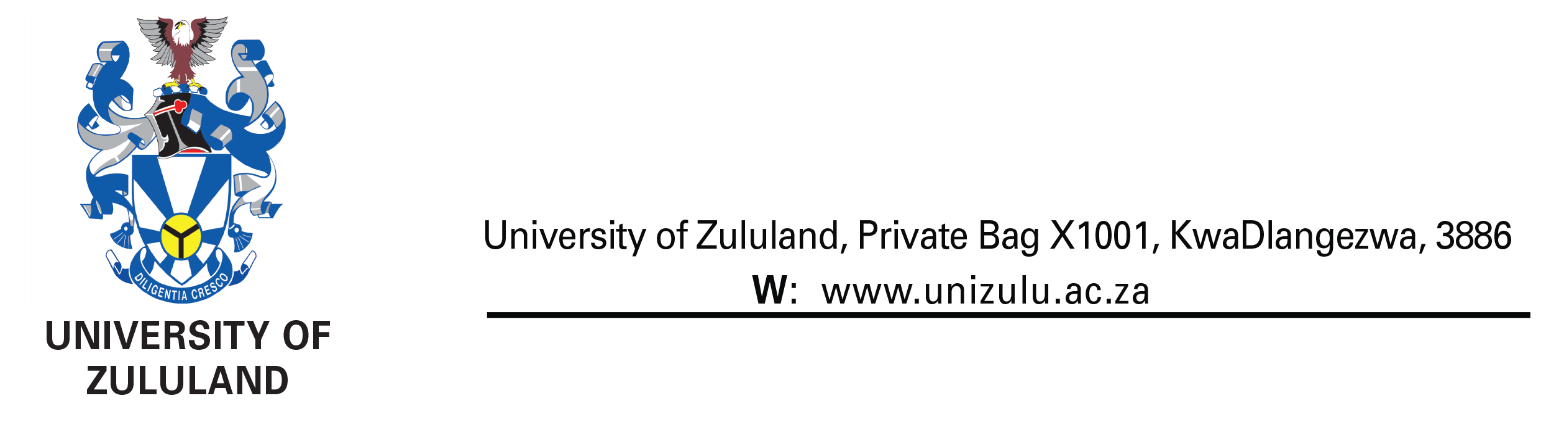 FACULTY OF ARTSDEPARTMENT OF INFORMATION STUDIESRE- EXAMINATION – DEC 2021A/1INF312 – INFOPRENEURSHIP AND EXPERIENTIAL LEARNINGDURATION: 3 HOURSFULL MARKS: 75Internal ExaminerMr. MS. MthembuInternal ModeratorProf. DN. Ocholla External ModeratorMr. SC. Ndwandwe  INSTRUCTIONS TO CANDIDATES:This paper consists of two (2) pages; make sure that you have them all.Answer any three (3) questions. Each question carries 25 marks. Number the questions correctly.Illustrate your answers with relevant examples where applicable.Ensure that you have answered for 75 marks.Use Arial, font size 12, 1.5-line spacing.	Once you have completed your exam, save your file as your surname, initials and student number then submit on the upload link provided on Moodle. No emailed work will be accepted. Question One									[25 Marks]Highlight the importance of information value and discuss the determinants for the value of information									[25]	Question Two									[25 Marks]2.1. Explain at least 5 competencies of infopreneurship 				[10]Discuss the challenges facing infopreneurs today.	 			[15]Question Three								[25 Marks]3.1. What is market environment? Explain its levels and the factors that affect a firm’s ability to build and maintain successful relationships with customers. 				[12]3.2. Highlight any 5 guidelines that are necessary for price decisions in a market environment. [10]3.3. Which external factors are involved in an analysis of the internal and external marketing environment? 									[3]Question Four 									[25 Marks]	4.1. Where can one get values from?						[5]4.2. Discuss 4 categories of intellectual property falling under industrial property.  [20]Question Five									[25 Marks]5.1. Van Schaik Bookstore purchased a Samsung tablet for R2075, 00 and sold it for R2500.75. 5.1.1. Find the percentage of mark-up based on cost. 				[12]5.2. Mr Mchunu sold a calculator for R80 which is 120% of the cost.5.2.1. Calculate the cost of the calculator. 					[8]5.2.2. Calculate the mark-up. 							[5]Good luck!!!!!!!!!!!